Sarahlyn Loteria Yu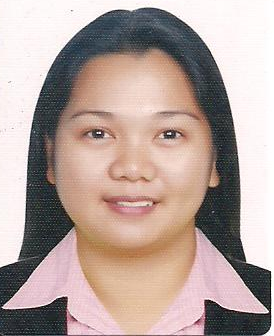 Lot 11 block 1, St. Dominic Subdivision Washington Drive, Legazpi CityEmail Add: princess_yuwisha27@yahoo.comCP#:  0949-3191101/0905-2197699/0932-2035001JOB OBJECTIVES	Interested in work related to research, community outreach activities and public relation and or Government services. And very willing to promote an excellent image of the company. To become more effective in enhancing my capabilities, as well as to share my knowledge and service to the company.PERSONAL DATA SHEETPosition desired		:Sex				:	FemaleAge				:	32 years oldBirthday			:	April 18, 1978Height			:	5’3”Weight			:	120 lbs.Citizenship			:	FilipinoReligion			:	Roman CatholicCivil Status			:	MarriedNo. of children		: 	TwoPhysical Condition		:	ExcellentEDUCATIONAL BACKGROUNDCOLLEGE		:	Aquinas University of Legazpi (1999)				BSBA-MANAGEMENTVOCATIONAL	:	Everbright International Academy (2010)				CAREGIVER NCIIHIGH SCHOOL	:	Legazpi ChongHua Institute of Technology (1995)ELEMENTARY	:	San Roque Elementary SchoolTRAININGS/SEMINARS ATTENDEDPracticum Course on Job Training => BPI Legazpi City Branch (1999)The Phil. National Red Cross=> Basic Life Support Oct. 12&13, 2009The Phil. National Red Cross=> First Aid Training Oct 14, 15&16, 2009Caregiver on Job Training=> Hospicio de San Jose March 20 - April 2, 2010Caregiver on Job Training=> Home Health Care April 30 – May 14, 2010Seminar on Taking Care of Lolo & Lola=>Home Health Care June 19, 2010WORK EXPERIENCEProduction AssociateContent Online Services Incorporated, Innodata LegazpiApril 23, 2002 to March 22, 2003Private CaregiverDirect Home –basedJune 10, 2010  to December 14, 2010	SARAHLYN LOTERIA YU                                                                                                       Applicant